Események, liturgikus programokEseménynaptár:10.11. hétfő  17.00 Alsósok csoportja 10.11. hétfő 19.30 Fiatal házasok csoportja 10.12. kedd 9.30 Baba-mama kör10.14. csütörtök 19.30 Biblia óra – bevezetés a Biblia világába10.18. hétfő  17.00 Felsősök csoportja10.18. hétfő  18.30 Ifi Falka találkozó10.19. kedd 9.30 Baba-mama kör10.23. szombat Kirándulás Pannonhalmára A hét ünnepei: Hétfő: Szent XXIII. János pápaCsütörtök: Szent I. Kallixtusz pápa, vértanú Péntek: Avillai szent Teréz, szűz Szombat: Szent Hedvig szerzetesnőSzentmisék. liturgikus templomi események Vasárnap: 8.45 + Katalin                    10.00 + Margit                   18.30 + Zsuzsannahétfő:        7.00 A magyar nép megtéréséért kedd:         18.30 szerda:       7.00 + Lili csütörtök: 18.30 péntek:      nem lesz szentmise szombat:   18.30 + János és Fábián (Lukovics Milán OFM) Temetés:  10.11. 10.00 Templom / Körmendi Ottó                   10.12. 10.00 Szent Gellért Plébánia / Jóború Lajosné                   10.13. 12.00 Fiumei út / Medve Barnabás                    10.15. 17.00 Kassai tér /  Faggyas SándornéKeresztelő: 10.10. 11.00 Kemény Nóra, Tilly Benedek, Laczfi Ábel HirdetésekOktóber folyamán, minden nap 18 órakor elimádkozzuk a rózsafüzért. Csütörtökönként a szentmise után szentségimádást tartunk, majd 22 óráig virrasztásra van lehetőség. Hétfőn 17 órára várjuk az alsósokat a plébániára foglalkozásra. Hétfőn 19.30-tól fiatal házasok találkozója  Csütörtökön 19.30-tól Bibliaóra – bevezetés a Biblia világábaPénteken nem lesz szentmise. Nem leszek itthon, mert lelkigyakorlatot vezetek a hét végén. 18 órakor megtartjuk a rózsafüzért, utána lehetőség lesz szentáldozásra. Gondolatok a mai naphozMid van, amit nem kaptál!A múlt heti Nagymarosi Találkozó mottója kapcsolható a mai evangéliumhoz.  A gazdag ifjú tenni akart még valamit. Olyat, ami gazdagságából még kitellett. Biztosítani magának, a maga erejéből az üdvösséget. Azért vegyük észre a benne lévő vágyat! Szeretnék eljutni az Isten országába. Alapvető kérdés: én szeretnék-e oda jutni? Ugyanakkor azt is megsejtjük, hogy embernek ez lehetetlen. Tehetek sokat érte, de az még mindig nem elég. Az üdvösség alapvetően Isten ajándéka. Viszont szükség van rám is. Ami tőlem telik, meg kell tennem. Mik az én kincseim, mi az én gazdagságom? Amikor Jézus a gazdagság veszélyeire figyelmeztet, nem csupán az anyagiakra kell gondolnunk. Nézzem meg, mi az, amiről nem tudnék lemondani! Amihez túlzottan ragaszkodom, ami már szinte hozzám nőtt. Érdemes felfigyelnünk az ószövetségi olvasmányra. A bölcsesség az, ami mindennél többet ér. Ezt viszont nem lehet egyik pillanatról a másikra elsajátítani. Pláne nem lehet megvásárolni. Kell hozzá élettapasztalat. Sok tudatos cselekvés, és még több csendes, Istenre figyelés. Egyikünk élete sem egy boldog, gondtalan szárnyalás Isten Országa felé. Van benne botlás, erőfeszítés, újrakezdés. Csak a célt ne tévesszem szemem elől! Éljen bennem a vágy, hogy eljussak az örök üdvösségre! 					Fülöp Ákos plébánosA rákosfalvai plébánia hírlevele belső használatra.Számlaszámunk: CIB bankműködés (egyházi adó): 11100104-19819019- 36000001Felelős kiadó Fülöp Ákos plébános„hogy életünk legyen és bőségben legyen”Évközi 28. vasárnap              2021. október 10.  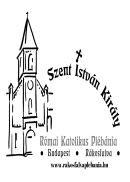 Ha bűneinket, felrovod, Uram, ki az, aki előtted megállhat? De nálad mindig kész az irgalom, Istenünk! (Zsolt 129)Rákosfalvai Szent István Király Plébánia1144 Budapest, Álmos vezér tér 1. : 363-5976Honlap: rakosfalvaplebania.huEmail: iroda@rakosfalvaplebania.huPlébános: Fülöp ÁkosSzentmisék:  vasárnap: 8.45; 10.00; 18.30hétköznap: hétfő-szerda 7.00, kedd, csütörtök, péntek 18.30,                     szombat 18.30Irodai ügyelet: hétfő – szerda – péntek  16.00-17.30                            kedd – csütörtök  9.00-12.00Olvasmány: Bölcs 7, 7-11 Mindennél többre becsültem a bölcsességet. Szentlecke: Zsid 4, 12-13 Isten szava eleven, átható.   Evangélium: Mk 10, 17-30 Embernek ez lehetetlen, de Istennek minden lehetséges. 